Oberursel, 19. Januar 2023BMI Akademie – Trainingsprogramm 2023 und ExpertenforumDie BMI Akademie startet mit einem neuen Schulungsangebot ins Jahr 2023. Mit Basistrainings rund ums Steil- und Flachdach sowie einem Expertenforum, welches die Zukunftsthemen Solarenergie, Gründach und nachhaltige Abdichtungslösungen in den Fokus stellt.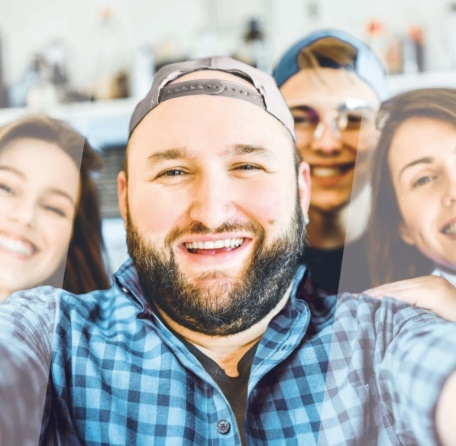 Foto  1  (Titelbild Einladungsbroschüre)Trainingsprogramm 2023: Basistrainings für Profis und die, die es werden wollen Der wichtigste nachwachsende Faktor für die Zukunft der Branche ist der Nachwuchs. Ob Auszubildende und Gesellen im Dach- und Zimmererhandwerk oder Berufseinsteiger im Baustoffhandel – für alle ist das Thema „Weiterbilden“ wichtig und das am besten vom Profi für den Profi in der BMI Akademie. Anmeldungen sind noch möglich zu:Termin		Ort		Thema						Marke(n)31.01.2023	Idstedt		Die Grundlagen des geneigten Dachs		Braas01.02.2023	Idstedt		Dicht bis in die kleinste Ecke			Vedag01.02.2023	Heusenstamm	Vorteile aus Bitumen und Kunststoff in einer 	Icopal				Abdichtungsbahn vereint02.02.2023	Idstedt		1k Flüssigkunststoff-Abdichtungen für An-	Vedagschlüsse und knifflige Details09.02.2023	Wächtersbach	Der zweite Schritt zum Abdichtungsprofi		Wolfin14.02.2023	Hainstadt	Blick unter die Dacheindeckung: Warum Zusatz-	Braasmaßnahmen und Detailanschlüsse wichtig sind07.03.2023	Bamberg	Dicht bis in die kleinste Ecke			Vedag08.03.2023	Bamberg	1k-Flüssigkunststoff-Abdichtungen für An-	Vedagschlüsse und knifflige Details14.03.2023 	Idstedt		Der erste Schritt zum Abdichtungsprofi 		Wolfin15.03.2023 	Idstedt		Der zweite Schritt zum Abdichtungsprofi		Wolfin16.03.2023	Werne		Vorteile aus Bitumen und Kunststoff in einer 	Icopal				Abdichtungsbahn vereint22.03.2023	Berlin		Der Teufel steckt im Detail			Icopal23.03.2023 	Monheim	Blick unter die Dacheindeckung: Warum Zusatz-	Braas				maßnahmen und Detailanschlüsse wichtig sind23.03.2023	Berlin		Profi-Dicht – schwierige Details flüssig abdichten	Icopal28.03.2023	Hainstadt	Lösungen für knifflige Details bei verschiedenen	BraasDachaufbauten im Steildach21.-22.11.2023	Heusenstamm	Steildach trifft auf Flachdach			Vedag, Braas05.12.2023	Heusenstamm	Steildach trifft auf Flachdach			Wolfin, Braas12.-13.12.2023	Heusenstamm	Steildach trifft auf Flachdach			Icopal, BraasDachwissen für den Profi von MorgenDie eintägigen Veranstaltungen dauern jeweils von 9 bis 17 Uhr. Die Teilnahmegebühr beträgt pro Person 99,00 € zzgl. MwSt. Dabei ist die Bewirtung während des Trainings ebenso inklusive wie das Schulungsmaterial und das Teilnahmezertifikat. Auf Wunsch kann ein Hotel gebucht werden.Die zweitägigen Veranstaltungen dauern jeweils von 9 bis 17 Uhr am ersten und von 9 bis 13 Uhr am zweiten Tag. Die Teilnahmegebühr beträgt pro Person 249,00 € zzgl. MwSt. Dabei ist die Bewirtung während des Trainings ebenso inklusive wie die Hotelübernachtung mit Frühstück und die Abendveranstaltung. Das gilt selbstverständlich auch für das Schulungsmaterial und das Teilnahmezertifikat.Infos zu den Trainingsinhalten und Anmeldung unter www.bmi-akademie.de/profitrainings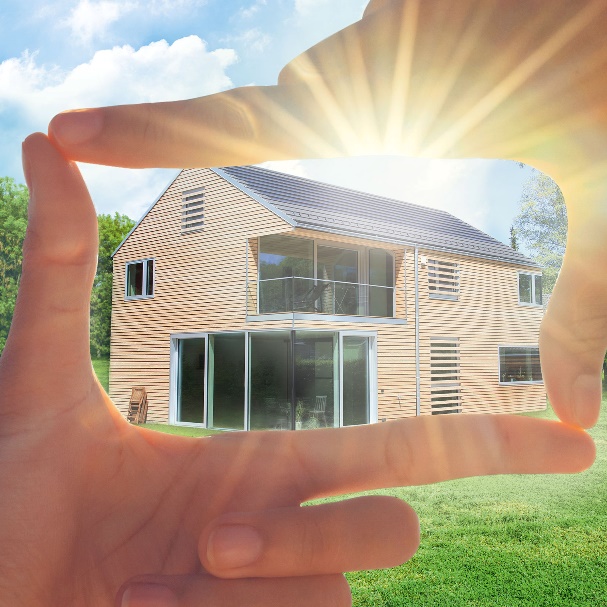 Foto  2  (Finger_Haus)Nachhaltig, clever und effizient: das ExpertenforumEin weiterer wichtiger Faktor für die Zukunft, nicht nur der Branche, sondern des ganzen Planeten, ist das Thema Nachhaltigkeit im Bau. Der technische Wandel ebenso wie die Herausforderungen zum Beispiel des Klimawandels verlangen nach neuen Wegen, vor allem nach nachhaltigen Lösungen rund ums Dach. Die Zukunftsthemen Gründach, Solarenergie, Entwässerungs- und Abdichtungslösungen stehen deshalb im Mittelpunkt der Expertenforen Nachhaltigkeit von BMI. Hier können Fachleute und Entscheider aus Dachhandwerk und Fachgroßhandel spannendes und aktuelles Fachwissen aus Theorie und Praxis auftanken – Fachwissen, das sie nachhaltig weiterbringt. Dafür stehen BMI Experten bereit, mit jahrzehntelanger Erfahrung und dem geballten Wissen der vier großen Dachmarken Braas, Icopal, Vedag und Wolfin.Das Tagungsprogramm umfasst – natürlich in Kombination mit dem kompletten Know-how und den neuesten Informationen zu Normen und Regeln – die Themen:EntwässerungslösungenEine Abdichtung kann nur so gut sein wie ihre Details Einfache Systeme mit Ablauf- und Lüftungsleistungen aus Kunststoff weit über der NormSolarsysteme im Steil- und FlachdachAnforderungen an Steildach-Solarsysteme hinsichtlich Optik, Regensicherheit und Vorgaben aus den Regelwerkenballastierte Photovoltaik-Anlagen auf Flachdächern und leichte aerodynamische SystemeVorteile und Nutzen von Modulstützen bei der Montage von PV-Aufdach-AnlagenNachhaltige AbdichtungslösungenDas Beste aus zwei Welten – besondere, nachhaltige Materialeigenschaften der „neuen“ Icopal Abdichtungsbahn Universal Pro Therm SAPlanung und Aufbau von extensiven Dachbegrünungen unter ökologischen und ökonomischen AspektenExpertenforum: Nachhaltige Antworten in Theorie und PraxisDas zweitägige BMI Expertenforum wie folgt angeboten: vom 28. Februar bis zum 1. März 2023vom 7. bis zum 8. März 2023vom 9. bis zum 10. März 2023jeweils von 11 bis 17 Uhr am ersten und von 9 bis 14 Uhr am zweiten Tag. Ort der Veranstaltung ist die BMI Akademie am Technologie-Standort Heusenstamm. Neben dem eigentlichen Tagungsprogramm ist natürlich die Bewirtung an beiden Tagen inbegriffen, sowie ein Abendprogramm: „Vorsicht heiß – Gemeinsames Grillevent inklusive Gin-Tasting“.Weitere Infos und Anmeldung unter www.bmi-akademie.de/expertenforumIn die Zukunft investierenWer in die Zukunft des eigenen Nachwuchses oder des Wissens zum Thema Nachhaltigkeit investiert, investiert in die Zukunft des eigenen Betriebes und die Zukunft unseres Planeten. Über BMI in DeutschlandBMI ist der einzige Hersteller in Deutschland, der beides aus einer Hand bietet: Steil- und Flachdachsysteme für Wohn- und Nutzgebäude. Das Unternehmen verfügt über jahrzehntelange Erfahrung rund um das Dach und legt seinen Fokus auf innovative Dach- und Bauwerkslösungen, die für mehr Wohnkomfort, Werterhalt, Sicherheit und Schutz sorgen. Dafür setzt BMI in Deutschland seine ganze Erfahrung ein – mit über 2.000 Mitarbeitern, 17 Produktionsstandorten, einem Forschungs- und Entwicklungszentrum und vier starken Marken im Markt: Braas, Icopal, Vedag und Wolfin. BMI in Deutschland gehört zur BMI Group, einem der führenden Hersteller von Flachdach- und Steildachsystemen sowie Abdichtungslösungen in Europa mit Sitz in Großbritannien. An 128 Produktionsstandorten vereint die BMI Group rund 9.600 Mitarbeiter*innen weltweit. www.bmigroup.de(5.585 Zeichen mit Leerzeichen)KontaktSusanne BertmanMarketing Manager, Marketing KommunikationBMI GroupRegion D-A-CHFrankfurter Landstraße 2-461440 OberurselT +49 6171 61 2681E susanne.bertman@bmigroup.comRedaktion:				Bildnachweis:b&t bau & technik			BMIPR und Werbung GmbH
Lisa-Marie NiehoffPostfach 140355D-40073 DüsseldorfT +49 211 6707-450E lisa-marie.niehoff@bt-pr.de